      Field Trip Request Form 	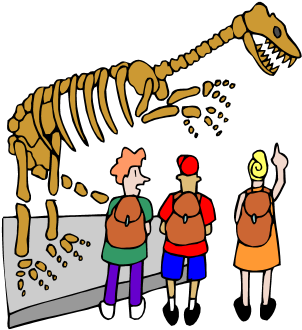 Bag Lunch can be provided for those students going on a Field Trip.  Please select your choice and enclose payment.  Lunch can be picked up in the cafeteria on the morning of the trip. THIS FORM MUST BE RETURNED TO SCHOOL WITH PAYMENT INFORMATION (see below) PRIOR TO THE DAY OF THE TRIP. ORDERS WILL NOT BE ACCEPTED ON THE DAY OF THE FIELD TRIP.                                                                                                                        Lunch Price $3.10     Free/ Reduced are also Eligible Choice 1:  Turkey & Cheese on a Roll                    Veggie Sticks                      Fruit                      Juice                      Milk Choice 3:   Smuckers PB&J Uncrustables                    Cheese Stick                     Veggie Sticks                       Fruit                        Juice                       Milk ___________________________________________________________________________________ Name:____________________________________    Grade:______________________  Date of Trip:_________________________ Lunch Choice___________                                              Payment must be enclosed with the order form.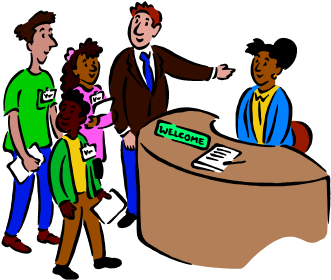 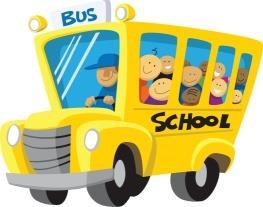 